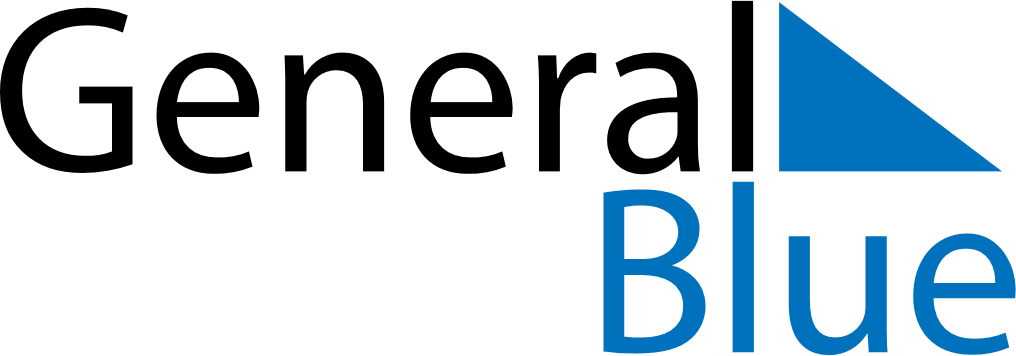 October 2023October 2023October 2023October 2023ChinaChinaChinaMondayTuesdayWednesdayThursdayFridaySaturdaySaturdaySunday1National Day23456778National DayNational Day910111213141415161718192021212223242526272828293031